Located Learning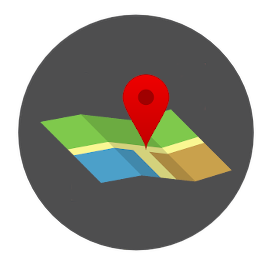 Definition:A specific and single location for a group is required/chosen to undertake the activities, meaning activities take place within campus learning spaces.